 COURSE DELETION PROPOSAL FORM[ x]	Undergraduate Curriculum Council  [ ]	Graduate CouncilSigned paper copies of proposals submitted for consideration are no longer required. Please type approver name and enter date of approval.  Course Title, Prefix and NumberSW 3313 Introduction to Child WelfareContact Person (Name, Email Address, Phone Number)Cheryl Knight, cknight@astate.edu 870-972-3984JustificationRedundant material in the course – most of the content in this course is covered in SW 3343 Child Abuse and Neglect. The goal is to reduce redundancy Last semester course will be offered Spring 2022.Yes   	Does this course appear in your curriculum? (if yes, and this deletion changes the curriculum, a Program Modification Form is required)Yes, as an elective for Social Work; as a requirement for Children’s Advocacy Studies and the Interdisciplinary Family Studies Minor for Sociology. – The Sociology Department is  aware that the proposal for deletion has been completed and are planning accordingly. The coordinator – Dr. Justin Castro- is aware and in agreement with this deletion. No 	Is this course dual-listed (undergraduate/graduate)? No No	Is this course cross-listed with a course in another department? If yes, which course(s)? No 	Is there currently a course listed in the Bulletin or Banner which is a one-to-one equivalent to this course (please check with the Registrar’s Office if unsure)?If yes, which course? NoBulletin ChangesBefore:SW 3313 - Introduction to Child WelfareSem. Hrs: 3

Policies and practices in the field of child welfare with emphasis on the needs of children and their families, the major programs designed for them, and issues for future planning. Fall.After:1. No listing (Course should be deleted entirely) for Social Work. For Academic Affairs and Research Use OnlyFor Academic Affairs and Research Use OnlyProposal Number:NHP80CIP Code:  Degree Code:Department Curriculum Committee ChairCOPE Chair (if applicable)Department ChairHead of Unit (if applicable)                         College Curriculum Committee ChairUndergraduate Curriculum Council Chair_Scott E. Gordon__________ 8-24-22
College DeanGraduate Curriculum Committee ChairGeneral Education Committee Chair (if applicable)                         Vice Chancellor for Academic AffairsInstructions Please visit http://www.astate.edu/a/registrar/students/bulletins/index.dot and select the most recent version of the bulletin. Copy and paste all bulletin pages this proposal affects below. Please include a before (with changed areas highlighted) and after of all affected sections. *Please note: Courses are often listed in multiple sections of the bulletin. To ensure that all affected sections have been located, please search the bulletin (ctrl+F) for the appropriate courses before submission of this form.  Return to: Catalog Search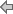 REQUIRED COURSES:SW 3313 - Introduction to Child Welfare Sem. Hrs: 3SW 3343 - Child Abuse and Neglect Sem. Hrs: 3SW 4383 - Child Welfare and the Law Sem. Hrs: 3 (Capstone Course)ORCRIM 4383 - Child Welfare and the Law Sem. Hrs: 3 (Capstone Course)ORSOC 4383 - Child Welfare and the Law Sem. Hrs: 3 (Capstone Course)Select one of the following:SOC 4073 - Sociology of Family Violence Sem. Hrs: 3SW 3323 - Substance Abuse Intervention and Treatment Sem. Hrs: 3SW 4213 - Introduction to Interpersonal Violence Sem. Hrs: 3Select one of the following:ECH 2023 - Child Development Sem. Hrs: 3PSY 3403 - Child Psychology Sem. Hrs: 3SOC 4213 - The Sociology of Childhood and Adolescence Sem. Hrs: 3Select one of the following:CRIM 3323 - Juvenile Delinquency Sem. Hrs: 3PSY 3613 - Cultural Psychology Sem. Hrs: 3SOC 2223 - Social Problems Sem. Hrs: 3TOTAL REQUIRED HOURS: 18 Return to: Catalog SearchREQUIRED COURSES:SW 3343 - Child Abuse and Neglect Sem. Hrs: 3SW 4383 - Child Welfare and the Law Sem. Hrs: 3 (Capstone Course)ORCRIM 4383 - Child Welfare and the Law Sem. Hrs: 3 (Capstone Course)ORSOC 4383 - Child Welfare and the Law Sem. Hrs: 3 (Capstone Course)Select one of the following:SOC 4073 - Sociology of Family Violence Sem. Hrs: 3SW 3323 - Substance Abuse Intervention and Treatment Sem. Hrs: 3SW 4213 - Introduction to Interpersonal Violence Sem. Hrs: 3Select one of the following:ECH 2023 - Child Development Sem. Hrs: 3PSY 3403 - Child Psychology Sem. Hrs: 3SOC 4213 - The Sociology of Childhood and Adolescence Sem. Hrs: 3Select one of the following:CRIM 3323 - Juvenile Delinquency Sem. Hrs: 3PSY 3613 - Cultural Psychology Sem. Hrs: 3SOC 2223 - Social Problems Sem. Hrs: 3TOTAL REQUIRED HOURS: 18